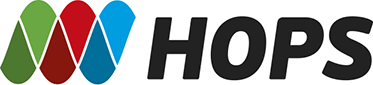 Hrvatski operator prijenosnog sustava d.d. 10000 Zagreb, Kupska 4, Hrvatska Sektor za tržište tel.: +385 1 45 45 111 Internetske stranice: www.hops.hr Adresa elektroničke pošte: JN-Gubici@hops.hrOIB:13148821633objavljujeJAVNO NADMETANJEISPORUKA ELEKTRIČNE ENERGIJE ZA POKRIĆE VARIJABILNOG DIJELA GUBITAKA U PRIJENOSNOJ MREŽI ZA RAZDOBLJE 15.06.2022. DO 15.09.2022. POZIV ZA DOSTAVU PONUDA br. 3000-I-11/22Na temelju članka 86. stavka 1. točke 26. Zakona o tržištu električne energije (NN br. 111/21), a u skladu s člankom 38. točka 2. Zakona o javnoj nabavi (NN br. 120/16), Hrvatski operator prijenosnog sustava d.d. (u daljnjem tekstu: HOPS) prema načelima razvidnosti i nepristranosti na svojim internetskim stranicama objavljuje javno nadmetanje za nabavu električne energije za pokriće varijabilnog dijela gubitaka u prijenosnoj mreži, te poziva zainteresirane gospodarske subjekte da dostave ponude u skladu s uvjetima navedenim u ovom Pozivu za dostavu ponuda (u daljnjem tekstu: Poziv).Sve dodatne informacije vezane uz ovo javno nadmetanje zainteresirani gospodarski subjekti mogu dobiti putem kontakt e-pošte: JN-Gubici@hops.hrPREDMET NABAVE Predmet nabave je isporuka električne energije za pokriće varijabilnog dijela gubitaka u prijenosnoj mreži u 2022. godini prema tehničkoj specifikaciji iz točke 2. ovog Poziva.Ponuditelj je dužan podnijeti ponudu u skladu s uvjetima propisanim u ovom Pozivu. TEHNIČKA SPECIFIKACIJA I NAČIN FORMIRANJA CIJENA PREDMETA NABAVEIsporuka električne energije za pokriće varijabilnog dijela gubitaka u prijenosnoj mreži odnosi se na:PROIZVOD:	Isporuka električne energije za pokriće varijabilnog dijela gubitaka u prijenosnoj mreži:RAZDOBLJE ISPORUKE:	15.06.2022. do 15.09.2022.godine
DANI ISPORUKE: 		ponedjeljak - nedjeljaSATI ISPORUKE: 		00:00- 24:00 sati.SNAGA I PROFIL ISPORUKE:	prema okvirnom Planu preuzimanja električne energije za pokriće gubitaka u prijenosnoj mreži, odnosno: od 0 - 60 MWh/h svaki sat u navedenom razdoblju (očekivani iznos preuzimanja električne energije 27 782 MWh)DEFINICIJA CIJENA:		Ugovorna cijena (Ci ) na satnoj razini računa se kao:	Ci = Cr + (M*Cr)	gdje je:	Cr - referentna cijena za satnu isporučenu energiju, cijena postignuta na Hrvatskoj burzi električne energije tržišta za dan unaprijed (CROPEX DA cijena), izražena u [EUR/MWh]	Koeficijent M – marža iskazana u postocima [%].Ugovorna cijena (Ci) na satnoj razini iskazuje se na dva decimalna mjesta.PRIMJER IZRAČUNA CIJENE:	Ako:koeficijent M iznosi 0,35% cijena na CROPEX DA (Cr ) tržištu iznosi 100 €/MWh Tada se ugovorna cijena (Ci) računa kao:Ci = Cr + (M * Cr) = 100 [€/MWh] + (0,35[%] * 100 [€/MWh] ) = 100 + (0,0035 * 100 ) = 100,35 €/MWhOkvirni plan preuzimanja ni na koji način ne obvezuje HOPS u pogledu stvarne nabave električne energije za pokriće varijabilnog dijela gubitaka u prijenosnoj mreži koja može biti veća ili manja od očekivanog iznosa preuzimanja (27.782 MWh).HOPS prijavljuje Ponuditelju potrebe za osiguranjem električne energije za pokriće preostalog varijabilnog dijela gubitaka u prijenosnoj mreži u danu koji prethodi danu trgovanja (D-1) najkasnije do 10:00).Sva specificirana vremena odnose se na srednjeeuropsko vrijeme. MJESTA ISPORUKE I PRIJELAZ RIZIKAMjesta isporuke (preuzimanja) električne energije je prijenosna mreža Hrvatskog operatora prijenosnog sustava d.o.o.ROK PLAĆANJA I NAČIN OBRAČUNAMjesečna financijska obveza HOPS-a jednaka je umnošku iznosa isporučene električne energije u mjesečnom obračunskom razdoblju za pokriće gubitaka u prijenosnoj mreži i jedinične ugovorne cijene u EUR/MWh.Obračunsko razdoblje je kalendarski mjesec. Ponuditelj izdaje račun HOPS-u za ukupno isporučenu električnu energiju za pokriće gubitaka najkasnije do 20. u mjesecu koji slijedi nakon isteka svakog obračunskog razdoblja.Ponuditelj će račun za ukupno isporučenu električnu energiju dostaviti HOPS-u odmah po izdavanju, elektroničkom poštom, a original računa poslati poštom preporučeno s povratnicom.Prilog računu je specifikacija sa satno nabavljenim količinama i cijenama (prilog 2C, 2D i 2E Ugovora).HOPS je obvezan svaki pravilno ispostavljeni račun platiti u roku od šezdeset  (60) dana od dana zaprimanja izvornika računa, na račun Ponuditelja kod poslovne banke naveden na računu.Prodavatelj koji je registriran u Hrvatskoj izdaje račun u HRK zaokruženo na dva decimalna mjesta, s primjenom srednjeg tečaja HNB-a na zadnji dan obračunskog razdoblja. Prodavatelj koji nije registriran u Hrvatskoj izdaje račun u EUR.Detaljan opis načina i uvjeta plaćanja definiran je u prijedlogu Ugovora koji je sastavni dio ovog Poziva.Za plaćanje nakon roka od 60 dana, prodavatelj/odabrani ponuditelj ima pravo obračunati ugovornu kamatu u iznosu od 6% godišnje za razdoblje od 61-og dana.Ugovorne strane su suglasne da vjerovnik ne može prenositi, ustupati, upućivati ili prodati svoju tražbinu, i prava iz te tražbine, trećoj osobi (novom vjerovniku) bez prethodne pisane suglasnosti druge ugovorne strane.MARŽA- Koeficijent MKoeficijent M izražava se u postotku i zaokruženo na 2 decimalna mjesta, te može biti manji, jednak ili veći od 0 (nule).Koeficijent M, nepromjenjiv je tijekom trajanja ugovora.DAVANJA, POREZI I TROŠKOVIPonuditelji snose sve troškove, poreze i sva davanja nastala u vezi s isporukom električne energije do mjesta isporuke.UGOVARANJEPonuditelj dostavom ponude prihvaća priloženi prijedlog teksta Ugovora o isporuci električne energije za pokriće gubitaka u prijenosnoj mreži (Privitak 3; prijedlog teksta Ugovora u privitku Poziva).JAMSTVO ZA OZBILJNOST PONUDEPonuditelj će, kao jamstvo za ozbiljnost ponude: u sklopu svoje ponude dostaviti izvornik bankarske garancije, neopozive, bezuvjetne i plative na “prvi poziv” i “bez prigovora”, s rokom važenja najmanje do 30.6.2022. godine u iznosu od 100.000,00 € izdane od banke prihvatljive za Naručitelja, plative u kunskoj  protuvrijednosti po srednjem tečaju Hrvatske narodne banke na dan plaćanja. Ili uplatiti novčani polog u iznosu od 100.000,00 € na račun Naručitelja (IBAN) HR92 2340 0091 5102 2183 7. Ponuditelj nerezident obvezan je dostaviti jamstvo za uredno ispunjenje u EUR. Ponuditelj rezident obvezan je dostaviti jamstvo u kunskoj protuvrijednosti utvrđenoj preračunom vrijednosti EUR u HRK primjenom srednjeg tečaja Hrvatske narodne banke važećeg na dan dostave jamstva.Jamstvo za ozbiljnost ponude u obliku bankarske garancije mora glasiti na Hrvatski operator prijenosnog sustava d.d., Kupska 4, 10000 Zagreb. Ako ponuditelj daje novčani polog, u sklopu svoje ponude dostavlja dokaz o uplati novčanog pologa u korist Hrvatskog operatora prijenosnog sustava d.d. na transakcijski račun (IBAN) br. HR922340 0091 5102 2183 7. U pozivu na broj obavezno treba navesti broj: 3000-I
11/22 a pod svrhom plaćanja navesti „Isporuka električne energije za pokriće gubitaka u prijenosnoj mreži“. Novčani polog mora biti u hrvatskim kunama.HOPS će se naplatiti iz jamstva za ozbiljnost ponude ako ponuditelj: odustane od ponude u roku njezine valjanosti ili odbije potpisati Ugovor o isporuci električne energije za pokriće gubitaka ili ne dostavi jamstvo za uredno ispunjenje ugovora u obliku bankarske garancije ili ne uplati beskamatni novčani polog kao jamstvo za uredno ispunjenje ugovora. Jamstvo za ozbiljnost ponude u obliku bankarske garancije dostavlja se u izvorniku kao sastavni dio ponude, uloženo u prozirnu košuljicu koja se na vrhu zatvori (klamericom ili naljepnicom) kako se ne bi moglo mijenjati i kako bi se spriječilo naknadno vađenje i umetanje listova i s vanjske strane označen rednim brojem stranice na način kao i sve stranice ponude i uvezano u ponudu na način kako je propisano ovim Pozivom za ostali dio ponude. Izvornik ne smije biti ni na koji način oštećen (bušenjem, klamanjem i sl.). Dokaz o uplati pologa, kao sastavni dio ponude, dostavlja se u preslici kao sastavni dio ponude označeno rednim brojem stranice na način kao i sve stranice ponude i uvezano u ponudu na način kako je propisano ovim Pozivom za ostali dio ponude.HOPS će ponuditeljima, čija ponuda nije odabrana, vratiti jamstvo za ozbiljnost ponude neposredno nakon završetka ovog postupka nabave. Jamstvo za ozbiljnost ponude ponuditelja, čija je ponuda odabrana kao najpovoljnija, će biti vraćeno kada odabrani ponuditelj potpiše Ugovor o isporuci električne energije za pokriće gubitaka u prijenosnoj mreži i dostavi jamstvo za uredno ispunjenje ugovora u obliku bankarske garancije ili uplati beskamatni novčani polog.TEHNIČKA I STRUČNA SPOSOBNOSTU svrhu zadovoljenja minimalne razine tehničke i stručne sposobnosti Ponuditelj mora dostaviti potpisan i ovjeren Popis uredno izvršenih ugovora. Ovim dokumentom za dokazivanje sposobnosti Ponuditelj mora dokazati da je tijekom 2020. i 2021. godine uredno izvršio ugovore o trgovanju električnom energijom.Popis mora minimalno sadržavati nazive partnera i isporučene količine koje za navedeno razdoblje (2020. i 2021. godina) moraju biti najmanje na razini ukupnih količina koje se nude u ponudi za  predmet nabave.RAZDOBLJE VALJANOSTI PONUDARok valjanosti ponude mora biti najmanje do sklapanja Ugovora i dostave jamstva za uredno ispunjenje Ugovora, odnosno do 30.6.2022. godine. Ponuda s kraćim rokom valjanosti neće biti uzeta u razmatranje.Naručitelj može zatražiti od Ponuditelja primjereno produženje roka valjanosti ponude.NAČIN IZRADE I SADRŽAJ PONUDEPrihvatljivu ponudu može dati ponuditelj koji s Hrvatskim operatorom tržišta energije d.d. ima sklopljen ugovor o sudjelovanju na tržištu električne energije. Ponude se izrađuju na hrvatskom jeziku i pišu latiničnim pismom dok nazivi i/ili tehničke specifikacije mogu biti na engleskom jeziku. Dokumenti koji se prilažu uz obrazac ponude mogu se dostaviti na engleskom jeziku uz prijevod na hrvatski jezik od strane ovlaštenog sudskog tumača za engleski jezik. Ovjera javnog bilježnika (žig) ne mora biti na hrvatskom jeziku i ne mora biti prevedena. Ponuda se dostavlja u papirnatom obliku, pisana neizbrisivom tintom, uvezana u cjelinu na način da se onemogući naknadno vađenje ili umetanje listova. Stranice ponude označavaju se rednim brojem stranice kroz ukupan broj stranica ponude ili ukupan broj stranica ponude kroz redni broj stranice.Ponuditeljima nije dozvoljeno nuditi varijante ponude. Ponuda, uz Obrazac ponude (Privitak 1 ), mora sadržavati:ispravu o upisu u poslovni sudski (trgovački), strukovni, obrtni ili drugi odgovarajući registar, ili odgovarajuću potvrdu kojom ponuditelj dokazuje da ima registriranu djelatnost za obavljanje poslova koji su predmet ovog Poziva, ne stariju od 3 mjeseca računajući od dana objave ovog Poziva na internetskim stranicama HOPS-a, u neovjerenoj preslici, potvrdu porezne uprave o stanju duga ili istovrijedne isprave nadležnih tijela, kao dokaz da je ponuditelj ispunio obvezu plaćanja svih dospjelih poreznih obveza i obveza za mirovinsko i zdravstveno osiguranje, ne stariju od 30 dana računajući od dana objave ovog Poziva na internetskim stranicama HOPS-a, u izvorniku ili preslici ovjerenoj od javnog bilježnika, popis ugovora kojima se dokazuje tehnička i stručna sposobnost iz točke 9. ovog Poziva.jamstvo za ozbiljnost ponude o obliku bankarske garancije, ako nije dao novčani polog (Privitak 4; ogledni obrazac bankarske garancije u privitku Poziva) ili presliku dokaza o uplati novčanog pologa ako je dao novčani polog.Tržišni sudionici koji imaju dostavljen valjani Zahtjev za sudjelovanje u nadmetanju u 2022.g. za isporuku električne energije za pokriće gubitaka u prijenosnoj mreži putem trgovinske platforme CROPEX, ne moraju ponovno uz Ponudu dostavljati dodatke iz točke a) i b). ovog članka 11.NAČIN I ROK ZA DOSTAVU PONUDEPonuda se dostavlja u zatvorenoj omotnici preporučenom pošiljkom ili neposrednom dostavom putem Pisarnice (urudžbenog zapisnika) HOPS-a na sljedeću adresu: Hrvatski operator prijenosnog sustava d.d. (Sektor za tržište)Kupska 4, 10000 Zagreb, HrvatskaPonuditelji su, uz naziv i adrese ponuditelja, na omotnici dužni navesti tekst „Isporuka električne energije za pokriće gubitaka u prijenosnoj mreži“ NE OTVARATI! – PONUDA“.Ako omotnica nije označena kao što je gore navedeno, Naručitelj ne preuzima nikakvu odgovornost zbog gubitka ili preranog otvaranja ponude.Neovisno o načinu dostave, ponude moraju u HOPS-u biti zaprimljene najkasnije do02.06.2022. godine u 12:00 sati,a sve ponude zaprimljene nakon tog roka vratit će se ponuditelju neotvorene zbog zakašnjenja. Ponuditelj može u roku za dostavu ponude izmijeniti, dopuniti ili odustati od svoje ponude dostavom pravovaljane izjave.U roku za dostavu ponuda HOPS može mijenjati tekst Poziva i/ili rok za dostavu ponuda o čemu će pisanim putem na svojim internetskim stranicama obavijestiti sve gospodarske subjekte. POJAŠNJENJA DOKUMENTACIJEPrije dostave ponude, Ponuditelj može zatražiti dodatna pojašnjenja i informacije, ali nakon što je ponuda dostavljena u HOPS podrazumijeva se da je Ponuditelj razumio i prihvatio sve uvjete iz ovog Poziva.Sve povjerljive informacije dobivene u ovom nadmetanju, HOPS ne smije koristiti za bilo koju namjenu osim za potrebe ovog nadmetanja i ne smiju biti otkrivene bilo kojem drugom subjektu bez pisane suglasnosti Ponuditelja.Sva dodatna pojašnjenja vezana uz izradu ponude mogu se dobiti od Tima za nabavu električne energije (kontakt HOPS-a) navedenog u ovom Pozivu.KRITERIJ ZA ODABIR PONUDE Kriterij odabira je najniži Koeficijent M - Marža iskazana u postotcima na 2 decimalna mjesta iz Obrasca ponude.HOPS će odabrati jednu najpovoljniju ponudu, za koju je sukladno ovom Pozivu bilo dopušteno podnošenje ponuda.PREGLED I OCJENA PONUDA I ODLUKA O ISHODU NADMETANJA U postupku pregleda i ocjene ponuda HOPS može pozvati Ponuditelje da pojasne ili upotpune dokumente (osim Obrasca ponude) koje su predali sukladno ovom Pozivu.Nakon provedenog otvaranja ponuda članovi Tima za nabavu HOPS-a će provjeriti zadovoljavaju li iste sve uvjete navedene u ovom Pozivu. Sve ponude koje ne zadovoljavaju uvjete određene ovim Pozivom bit će odbijene. Ako za predmet nadmetanja pristignu dvije ponude s istovjetnom iznosom Koeficijenta M – Marže, prednost ima ona ponuda koja je zaprimljena ranije.Ako HOPS u postupku pregleda i ocjena ponuda utvrdi računsku pogrešku u ponudi, od ponuditelja će u pisanom obliku zatražiti prihvat ispravka računske pogreške, a ponuditelj je dužan odgovoriti u roku ne duljem od dva kalendarska dana od dana dostave zahtjeva.U postupku pregleda i ocjena ponuda, ako je potrebno, HOPS može od ponuditelja u primjerenom roku koji neće biti kraći od tri niti duži od pet dana od dana dostave zahtjeva, zatražiti pojašnjenje ili dopunu ponude koje ne smije rezultirati dostavom nove ponude.Dostavom ponude ponuditelj prihvaća sve uvjete iz ovog Poziva. HOPS će ponuditelje obavijestiti o konačnoj odluci elektroničkom poštom najkasnije do 08.06.2022. godine. HOPS će s ponuditeljem koji dostavi najpovoljniju ponudu potpisati Ugovor o isporuci električne energije za pokriće gubitaka najkasnije do 14.06.2022. godine.Ako ponuditelj, koji dostavi najpovoljniju ponudu, odustane od ponude u roku njezine valjanosti ili odbije potpisati Ugovor ili ne dostavi jamstvo za uredno ispunjenje ugovora u obliku bankarske garancije odnosno ne uplati beskamatni novčani polog, HOPS može sklopiti ugovor sa sljedećim ponuditeljem prema redoslijedu na listi ponuda.JAMSTVO ZA UREDNO ISPUNJENJE UGOVORA Najkasnije do 30.06.2022. godine, odabrani ponuditelj će HOPS-u dostaviti jamstvo za uredno ispunjenje ugovora u obliku:bankarske garancije u izvorniku, bezuvjetne, neopozive i plative „na prvi poziv“ i „bez prigovora“, izdane od prvoklasne banke sa sjedištem u Republici Hrvatskoj prihvatljive za Kupca na iznos od 400.000,00€, plative u kunskoj protuvrijednosti po srednjem tečaju Hrvatske narodne banke na dan plaćanja. Rok važenja bankarske garancije mora obuhvaćati razdoblje od primjene ugovora do 30.09.2022. godine.ilibeskamatnog novčanog pologa u iznosu od 400.000,00€ za razdoblje isporuke, na transakcijski račun Kupca (IBAN) HR9223400091510221837.  Ponuditelj nerezident obvezan je dostaviti jamstvo za uredno ispunjenje u EUR. Ponuditelj rezident obvezan je dostaviti jamstvo u kunskoj protuvrijednosti utvrđenoj preračunom vrijednosti EUR u HRK primjenom srednjeg tečaja Hrvatske narodne banke važećeg na dan dostave jamstva.Naručitelj zadržava pravo u trenutku potpisa Ugovora zatražiti od Ponuditelja alternativno jamstvo za uredno ispunjenje ugovora u obliku solemnizirane zadužnice ukupne vrijednosti do 3.000.000,00 kn. U slučaju da odabrani ponuditelj nije u mogućnosti isporučiti ugovorenu količinu električne energije HOPS će aktivirati jamstvo za uredno ispunjenje ugovora u punom iznosu i zadržati pravo na jednostrano raskidanje ugovora ako odabrani ponuditelj na zahtjev HOPS-a u roku osam dana ne dostavi novu bankarsku garanciju odnosno uplati beskamatni novčani polog. Neiskorišteno jamstvo za uredno ispunjenje ugovora HOPS će vratiti odabranom ponuditelju najkasnije 07.10.2022. godine. TROŠKOVI PRIPREME I DOSTAVE PONUDE Ponuditelj snosi sve troškove vezane uz pripremu i dostavu svoje ponude, a HOPS ni u kojem slučaju nije odgovoran niti je dužan nadoknaditi te troškove neovisno o rezultatu ovog nadmetanja.KLAUZULA O INTEGRITETUU ovom javnom nadmetanju od ponuditelja se očekuje slijedeće: korektnost u postupku nabave; izostanak bilo kakve zabranjene prakse u vezi s postupkom nadmetanja (radnja kao što je korupcija ili prijevara, nuđenje, davanje ili obećavanje neke neprimjerene prednosti koja može utjecati na postupak nekog zaposlenika);da je suglasan s provedbom revizije cijelog postupka nabave od strane neovisnih stručnjaka i prihvaćanjem odgovornosti i sankcija (bezuvjetni otkaz ugovora) ako se krše pravila. OSTALOPonude dostavljene u skladu s ovim Pozivom su obvezujuće za ponuditelje. Dostavom ponude ne nastaje ugovorni odnos između ponuditelja i HOPS-a. HOPS zadržava pravo prihvatiti ili odbiti bilo koju ponudu. Ponuditelji ne smiju mijenjati i nadopunjavati izvorni tekst ovog Poziva, Priloga i obrazaca Privitaka te su dužni u potpunosti dostaviti sve podatke kako je to traženo ovim Pozivom, Prilozima i obrascima Privicima.HOPS zadržava pravo odbacivanja svih ponuda, odnosno poništenja postupka bez navođenja razloga. U slučaju poništenja postupka, HOPS će o tome pisanim putem izvijestiti sve ponuditelje.Na sve odluke HOPS-a donesene u ovom postupku nadmetanja žalba nije dopuštena.U Zagrebu, 20.05.2022. Privici: Privitak 1. Obrazac ponude Predmeta nabavePrivitak 2. Ogledni obrazac bankarske garancije za uredno ispunjenje ugovora Privitak 3. Predložak ugovora o isporuci električne energije za pokriće gubitaka Privitak 4. Bankarska garancija za ozbiljnost ponudePrivitak 1. Obrazac ponude za Predmet nabave        OBRAZAC PONUDE Broj ponude:		Datum ponude: 	Koeficijent M treba izraziti u %, zaokruženo na dva decimalna mjesta. Koeficijent M se navodi znamenkama i slovima. Ako se iznosi u znamenkama i slovima razlikuju, mjerodavan je iznos napisan slovima.Ponuditelj snosi sve troškove, poreze i sva davanja nastala prilikom isporuke električne energije do mjesta isporuke.ZA PONUDITELJA:    Potpis ovlaštene osobe__________________________(ime i prezime, funkcija ovlaštene osobe)MP: _____________________________Privitak 2. Ogledni obrazac bankarske garancije za uredno ispunjenje ugovora  Datum:[Naziv Ugovora]za: Hrvatski operator prijenosnog sustava d.d.      10000 Zagreb, Kupska 4, HrvatskaPozivamo se na Ugovor za isporuku električne energije za pokriće gubitaka u prijenosnoj mreži za  razdoblje isporuke 15.6.2022. do 15.9.2022. godine, (“Ugovor”) broj: ________, između Hrvatskog operatora prijenosnog sustava d.d. kao Kupca (''Kupac'') i ___________________[naziv Prodavatelja] (“Prodavatelj”).Ovime se mi ___________[naziv banke] iz _________ [naziv države], s registriranim sjedištem u ___________ [adresa banke] (u daljem tekstu “Banka”) neopozivo, bezuvjetno i bez prava prigovora obvezujemo platiti Kupcu, ukoliko dođe do kršenja bilo koje obveze iz Ugovora od strane Prodavatelja, bilo koji iznos do ______HRK [iznos garancije slovima i brojevima].Banka ovime preuzima na sebe obavezu plaćanja prema Kupcu na gore navedeni način, nakon prijema prvog pisanog zahtjeva Kupca za plaćanje, potpisanog od strane ovlaštenog potpisnika Kupca, u kojem Kupac izjavljuje da je došlo do kršenja obveze iz Ugovora od strane Prodavatelja, bilo koji iznos ili više iznosa do ukupnog iznosa od [iznos garancije slovima i brojevima] kao što je gore navedeno, bez potrebe da Kupac dokazuje valjanost svojeg zahtjeva te bez prava Prodavatelja da osporava ili ispituje takav zahtjev.Ova garancija vrijedi od izdavanja do 30.9.2022. godine i svaki zahtjev za plaćanje Kupca mora biti dostavljen Banci do tog roka.Obveza Banke po ovoj garanciji će prestati odmah nakon isteka roka na koji je izdana, bilo da je vraćena ili ne, i nikakva isplata se ne može zahtijevati nakon isteka navedenog roka, odnosno nakon što Banka isplati ukupan iznos garancije, što god od navedenog nastupi prvo. Sve obavijesti koje će se dati po ovoj garanciji, dostavit će se preporučenom poštom na primaoca na adresu koja je ovdje navedena ili kako je drugačije dogovoreno od i između ovdje navedenih strana.Mjerodavno pravo za ovu bankarsku garanciju jest hrvatsko pravo. U ime Banke[ime i potpis][funkcija][pečatPrivitak 3. Predložak ugovora o isporuci električne energije za pokriće gubitaka HRVATSKI OPERATOR PRIJENOSNOG SUSTAVA d.d., Zagreb, Kupska 4, kojeg zastupa predsjednik Uprave _____________            PDV identifikacijski broj: HR13148821633IBAN: HR97 2340  0091 1101 7745 1 otvoren kod Privredne banke Zagreb(u daljnjem tekstu: HOPS, Naručitelj, Kupac),iGospodarski subjekt(Tvrtka /Naziv), sa sjedištem u ______, ____(adresa) koje zastupa ________________________,EIC KOD:PDV identifikacijski broj:        IBAN:__________________ otvoren kod _______________(u daljnjem tekstu: Ponuditelj, Prodavatelj),(Naručitelj i ponuditelj zajedno su u daljnjem tekstu: Ugovorne strane),sklopili suUGOVOR o isporuci električne energije za pokriće gubitaka u prijenosnoj mreži br. 3-00_/20__(u daljnjem tekstu: Ugovor)PREDMET UGOVORAČlanak 1.Predmet ovog Ugovora je isporuka električne energije za pokriće gubitaka u prijenosnoj mreži HOPS-a, u skladu s odabranom ponudom ponuditelja te u skladu sa uvjetima i zahtjevima iz Poziva za dostavu ponuda 3000-I-11/22 objavljenog 24.05.2022.g. na internetskim stranicama HOPS-a (www.hops.hr).Sastavni dio ovog Ugovora smatraju se:- Objavljen Poziv na nadmetanje- Ponuda odabranog ponuditelja broj:……………od………………..- Jamstvo za uredno ispunjenje ugovoraMjesto isporuke/preuzimanja električne energije je prijenosna mreža Hrvatskog operatora prijenosnog sustava d.o.o.TEHNIČKE SPECIFIKACIJEČlanak 2. Isporuka električne energije za pokriće varijabilnog dijela gubitaka u prijenosnoj mreži za razdoblje od 15.06.2022. godine od 00:00 do 15.09.2022. godine do 24:00 sati prema Planu preuzimanja električne energije od 0 – 60 MWh/h koji Kupac dostavlja Prodavatelju u danu koji prethodni danu trgovanja (D-1) najkasnije do 10:00 (očekivani iznos preuzimanja električne energije 27.782 MWh) u skladu s Prilogom 2B Ugovora.UGOVORENE KOLIČINE ENERGIJE I CIJENEČlanak 3.Jedinična cijena za energiju iz članka 2. na satnoj razini računa se kao: Ci = Cr + (M*Cr)	gdje je:Cr - referentna cijena za satnu isporučenu energiju, cijena postignuta na Hrvatskoj burzi električne energije tržišta za dan unaprijed (CROPEX DA cijena), izražena u [EUR/MWh]Koeficijent M – marža iznosi: ______________ i iskazana je u postocima i jednaka je za cijelo vrijeme trajanja ugovora.Količinu preuzete preostale električne energije iz članka 2., Kupac i Prodavatelj usklađuju na mjesečnoj razini, najkasnije do 15.og kalendarskog dana u mjesecu koji slijedi obračunsko razdoblje na osnovi:Plana preuzimanja za svaki dan u obračunskom razdoblju dostavljenog od strane Kupca i Prijavljenih tržišnih transakcija za isporuku električne energije za pokriće gubitaka od strane Prodavatelja sve prema obrascu iz Priloga 2C ovog Ugovora.  Jedinične cijene iz stavka 1. ovog članka određuju se za svaki sat isporuke, a zaokružuju se na dva decimalna mjesta.Preuzetu električnu energiju Kupac će platiti na osnovi računa mjesečno.Jedinična cijena je izražena bez PDV-a. PDV se obračunava u skladu s važećim zakonskim odredbama.OBVEZE UGOVORNIH STRANAČlanak 4. Prodavatelj:će isporučiti električnu energiju, te ispuniti sve obveze, koje su navedene u odredbama ovog Ugovora,snosi sve troškove, poreze i sva druga davanja nastala u vezi s isporukom električne energije za pokriće gubitaka do mjesta isporuke,je odgovoran za prijavu tržišnih transakcija za isporuku električne energije za pokriće gubitka u prijenosnoj mreži u skladu s Pravilima djelovanja tržišta električne energije.Kupac:će preuzimati i plaćati električnu energiju koju isporuči Prodavatelj sukladno članku 2. ovog Ugovora tijekom trajanja Ugovora po ugovornoj cijeni i količini preuzete preostale električne energije kako je navedeno u članku 3. ovog Ugovora.FAKTURIRANJE I PLAĆANJEČlanak 5.Prodavatelj će, najkasnije do 20. (dvadesetog) radnog dana mjeseca koji slijedi nakon isteka kalendarskog mjeseca tijekom kojeg je isporučena električna energija za pokriće gubitaka, izdati račun Kupcu u kojem je naznačena ukupna isporučena količina energije u skladu s člancima 2. i 3. ovog Ugovora. Prodavatelj koji je registriran u Hrvatskoj izdaje račun u HRK zaokruženo na dva decimalna mjesta s primjenom srednjeg tečaja HNB-a na zadnji dan obračunskog razdoblja. Prodavatelj koji nije registriran u Hrvatskoj izdaje račun u EUR. Prilog računu je specifikacija sa satno nabavljenim količina i cijenama (Prilog 2C, 2D, 2E Ugovora).Prodavatelj će račun iz stavka 1. ovog članka dostaviti Kupcu odmah po izdavanju na adresu elektroničke pošte: backoffice@hops.hr, a izvornik računa će poslati preporučenom poštom s povratnicom na adresu iz zaglavlja ovog Ugovora. Prodavatelj može račun poslati i kao eRačun preko posrednika FINA-e, a u tom slučaju račun će se smatrati zaprimljen u skladu s pravilima zaprimanja eRačuna preko posrednika FINA-e.Rok plaćanja računa je 60-ti dan od dana zaprimanja izvornika računa. U slučaju da račun dospijeva na neradni dan, plaćanje će se izvršiti prvi slijedeći radni dan. Za plaćanja izvršena nakon roka dospijeća obračunat će se ugovorna stopa zatezne kamate od 6% godišnje.Ugovorne strane su suglasne da vjerovnik ne može prenositi, ustupati, upućivati ili prodati svoju tražbinu i prava proistekla iz te tražbine trećoj osobi (novom vjerovniku) bez prethodne pisane suglasnosti druge ugovorne strane.
ROKČlanak 6.Ugovorne strane se suglasno obvezuju da će ugovorne obveze izvršavati neprekidno za razdoblje od 15.06.2022. godine do 15.09.2022. godine, a sve prema uvjetima iz ovog UgovoraJAMSTVO ZA UREDNO ISPUNJENJE UGOVORAČlanak 7.Prodavatelj će Kupcu dostaviti jamstvo za uredno ispunjenje ugovora najkasnije do 30. lipnja 2022.g., u obliku:bankarske garancije u izvorniku, bezuvjetne, neopozive i plative „na prvi poziv“ i „bez prigovora“, izdane od prvoklasne banke sa sjedištem u Republici Hrvatskoj prihvatljive za Kupca na iznos od 400.000,00 EUR. Rok važenja bankarske garancije mora obuhvaćati razdoblje od izdavanja bankarske garancije do 30.9.2022. godine.U slučaju da Prodavatelj ne isporuči ugovorenu količinu električne energije u skladu sa svojim obvezama iz ovog Ugovora, Kupac će aktivirati bankarsku garanciju u punom iznosu i bez slanja prethodne obavijesti o tome i od Prodavatelja zatražiti da u roku od osam dana od slanja zahtjeva dostavi novu istovjetnu bankarsku garanciju. U slučaju propusta prodavatelja da dostavi kupcu novu bankarsku garanciju u zadanom roku Kupac ima pravo jednostrano raskinuti ovaj Ugovor.U slučaju odabira opcije uplate beskamatnog novčanog pologa umjesto dostave bankarske garancije primijenit će se sljedeći tekst članka 7.:Umjesto bankarske garancije iz prethodnog članka, za jamstvo za uredno ispunjenje ugovora,  Prodavatelj može uplatiti Kupcu beskamatni novčani polog u iznosu od 400.000,00 EUR na transakcijski račun Kupca (IBAN) HR9723400091510221837. Ponuditelj nerezident obvezan je dostaviti jamstvo za uredno ispunjenje u EUR. Ponuditelj rezident obvezan je dostaviti jamstvo u kunskoj protuvrijednosti utvrđenoj preračunom vrijednosti EUR u HRK primjenom srednjeg tečaja Hrvatske narodne banke važećeg na dan uplate jamstva.Smatra se da je Prodavatelj dostavio jamstvo za uredno ispunjenje ugovora kad su novčana sredstva proknjižena na depozitnom računu te je Kupcu omogućeno raspolaganje tim sredstvima. Prilikom naplate novčanog pologa isti će se preračunati u HRK po srednjem tečaju HNB na dan naplate novčanog pologa. Sve troškove vezano uz naplatu jamstva za uredno ispunjenje ugovora, uključujući bilo kakve bankarske troškove, snosit će Prodavatelj.U slučaju da Prodavatelj ne isporuči ugovorenu količinu električne energije u skladu sa svojim obvezama iz ovog Ugovora, Kupac će se naplatiti iz novčanog pologa u punom iznosu bez slanja prethodne obavijesti o tome i od Prodavatelja zatražiti da u roku od osam dana od slanja zahtjeva uplati novi beskamatni novčani polog u istom iznosu. U slučaju propusta Prodavatelja da uplati Kupcu novi beskamatni novčani polog u zadanom roku Kupac ima pravo jednostrano raskinuti ovaj Ugovor.(2) U slučaju dostave alternativnog jamstva za uredno ispunjenje ugovora, prema diskrecijskom pravu Kupca, prodavatelj će dostaviti Kupcu solemniziranu zadužnicu ukupne vrijednosti do 3.000.000,00 kn. NEISPUNJENJE UGOVORAČlanak 8.U slučaju da bilo koja Ugovorna strana ne ispunjava svoje obveze po ovom Ugovoru druga strana ima pravo zatražiti ugovornu kaznu za neisporučivanje odnosno nepreuzimanje električne energije.Ugovorna kazna iz stavka 1. ovog članka znači slijedeće:Ako Prodavatelj ne isporuči električnu energiju (osim u slučaju Više sile) sukladno ugovorenim obvezama Prodavatelj će platiti Kupcu pozitivnu razliku između komercijalno prihvatljive alternativne kupovne cijene za neisporučenu električnu energiju pomnožene s količinom neisporučene energije.  Ako Kupac ne preuzme električnu energiju (osim u slučaju Više sile) sukladno ugovornim obvezama Kupac će platiti Prodavatelju pozitivnu razliku između komercijalno prihvatljive alternativne prodajne cijene za nepreuzetu električnu energiju i ugovorene cijene pomnožene s količinom neisporučene energije. NEISPUNJAVANJE OBVEZA USLIJED VIŠE SILEČlanak 9.Pod Višom silom, u smislu ovog Ugovora, podrazumijevaju se svi događaji i okolnosti koji, da su i mogli biti predviđeni, ne bi mogli biti spriječeni i na koje se ne može utjecati, umanjiti ih, otkloniti ih ili ukinuti njihovo djelovanje, kao i drugi događaji i okolnosti u, skladu s Zakonom o energiji (NN, br. 120/12, 14/14, 102/15 i 68/18).U slučaju da se Prodavateljeve obveze isporuke obustavljaju zbog Više sile, obveze Kupca za preuzimanje i plaćanje vezano za tu isporuku bit će također obustavljene. U slučaju da se Kupčeve obveze preuzimanja obustavljaju zbog Više sile, Prodavateljeve obveze relevantne isporuke također će se obustaviti.RJEŠAVANJE SPOROVAČlanak 10.Ugovorne strane će nastojati dogovorno riješiti eventualne sporove koji nastanu temeljem ili u vezi ovog Ugovora.Svi sporovi iz ovog Ugovora ili u svezi s njim, uključujući i sporove koji se odnose na pitanja njegovog valjanog nastanka, povrede ili prestanka, kao i na pravne učinke koji iz toga proistječu, riješit će se pred stvarno nadležnim sudom u Zagrebu.Za ovaj Ugovor mjerodavno je hrvatsko pravo te se ugovor tumači i proizvodi pravne učinke u skladu s hrvatskim pravom.POVJERLJIVOSTČlanak 11.Ugovorne strane se obvezuju na tajnost podataka u odnosu na treće strane vezano za sva pitanja koja se tiču potpisivanja i sadržaja ovog Ugovora i svih drugih sporazuma vezanih za njega. Ova obveza tajnosti podataka ima slijedeće izuzetke:informacije koje postanu dostupne javnosti, a nisu otkrivene neispunjenjem obveze povjerljivosti, otkrivanje podataka na temelju zakona sukladno zahtjevu nadležnog tijela. U tom slučaju će Ugovorna strana koja otkriva podatke ograničiti njihovo odavanje do one mjere koja je potrebna da bi se ispunile zakonske obveze i unaprijed će izvijestiti drugu stranu što je moguće ranije kako bi joj dala mogućnost da ospori odavanje tajne.VODITELJ REALIZACIJE UGOVORA OD STRANE KUPCAČlanak 12.Kupac imenuje _________________________ kao osobu zaduženu za tehničku implementaciju ovog Ugovora, odnosno osobu koja će koordinirati svakodnevne aktivnosti u ime Kupca, a sve u koordinaciji sa zaduženom osobom Prodavatelja iz članka 13. ovog Ugovora.NADZOR I VOĐENJE REALIZACIJE UGOVORA OD STRANE PRODAVATELJA  Članak 13.Prodavatelj imenuje _____________________ kao osobu zaduženu za tehničku implementaciju ovog Ugovora, odnosno osobe koje će koordinirati svakodnevne aktivnosti u ime Prodavatelja, a sve u koordinaciji sa zaduženom osobom Kupca iz članka 12. ovog Ugovora.ANTIKORUPCIJSKA KLAUZULAČlanak 14.Ako u vezi s ovim Ugovorom neka osoba u ime ili na račun druge ugovorne strane obeća, ponudi ili da neku neprimjerenu prednost potpisniku, predstavniku, posredniku ili bilo kojoj osobi zaposleni kod druge ugovorne strane ili koja obavlja bilo kakvu vrstu poslova za nju s ciljem dodjele Ugovora, dodjele Ugovora pod povoljnijim uvjetima, ili s ciljem odustajanja od dužne kontrole u izvršavanju ugovornih obveza ili bilo kojih drugih radnja ili propusta nanoseći štetu drugoj ugovornoj strani ili pružajući neprimjerenu prednost potpisniku, predstavniku, posredniku ili bilo kojoj osobi zaposleni kod druge ugovorne strane ili koja obavlja bilo kakvu vrstu poslova za nju, ovaj Ugovor je ništav.IZMJENE I DOPUNE UGOVORAČlanak 15.(1) Sve izmjene i dopune ovog Ugovora moraju biti u pisanom obliku, sačinjene i sklopljene između ugovornih strana u formi Dodatka ovom Ugovoru. (2) Ako pojedine odredbe ovog Ugovora budu ili postanu zakonski nevažeće to neće utjecati na punovažnost ostalih odredbi ovog Ugovora. Ugovorne strane će zamijeniti nevažeću odredbu važećom koja ima najsličnije značenje u ekonomskom smislu. Isto će se primijeniti ako odredba nenamjerno bude izostavljena iz Ugovora.STUPANJE UGOVORA NA SNAGUČlanak 16.(1) Ovaj Ugovor stupa na snagu potpisom ovlaštenih predstavnika Ugovornih strana.(2) Ukoliko se datumi potpisa ovlaštenih predstavnika Ugovornih strana razlikuju, ovaj Ugovor stupa na snagu datumom kasnijeg potpisa.ZAVRŠNE ODREDBAČlanak 17. (1) Ovaj Ugovor sastavljen je u 5 (pet) istovjetnih primjeraka, od kojih Kupac zadržava 3 (tri) primjerka, a Prodavatelj zadržava 2 (dva) primjerka.U Zagrebu,__________, 2022.godine.                                     	U _______________, 2022.godine._____________________________				____________________________U ime i za račun KUPCA:                                           		U ime i za račun PRODAVATELJA:Prilog 3A:  GARANCIJA ZA UREDNO ISPUNJENJE UGOVORADatum:[Naziv Ugovora]za: Hrvatski operator prijenosnog sustava d.d.      10000 Zagreb, Kupska 4, HrvatskaPozivamo se na Ugovor za isporuku električne energije za pokriće gubitaka u prijenosnoj mreži za  _____ godinu, (“Ugovor”) broj: ________, između Hrvatskog operatora prijenosnog sustava d.d. kao Kupca (''Kupac'') i ___________________[naziv Prodavatelja] (“Prodavatelj”).Ovime se mi ___________[naziv banke] iz _________ [naziv države], s registriranim sjedištem u ___________ [adresa banke] (u daljem tekstu “Banka”) neopozivo, bezuvjetno i bez prava prigovora obvezujemo platiti Kupcu, ukoliko dođe do kršenja bilo koje obveze iz Ugovora od strane Prodavatelja, bilo koji iznos do ______HRK [iznos garancije slovima i brojevima].Banka ovime preuzima na sebe obavezu plaćanja prema Kupcu na gore navedeni način, nakon prijema prvog pisanog zahtjeva Kupca za plaćanje, potpisanog od strane ovlaštenog potpisnika Kupca, u kojem Kupac izjavljuje da je došlo do kršenja obveze iz Ugovora od strane Prodavatelja, bilo koji iznos ili više iznosa do ukupnog iznosa od [iznos garancije slovima i brojevima] kao što je gore navedeno, bez potrebe da Kupac dokazuje valjanost svojeg zahtjeva te bez prava Prodavatelja da osporava ili ispituje takav zahtjev.Ova garancija vrijedi od izdavanja do 30.9.2022. godine i svaki zahtjev za plaćanje Kupca mora biti dostavljen Banci do tog roka.Obveza Banke po ovoj garanciji će prestati odmah nakon isteka roka na koji je izdana, bilo da je vraćena ili ne, i nikakva isplata se ne može zahtijevati nakon isteka navedenog roka, odnosno nakon što Banka isplati ukupan iznos garancije, što god od navedenog nastupi prvo. Sve obavijesti koje će se dati po ovoj garanciji, dostavit će se preporučenom poštom na primaoca na adresu koja je ovdje navedena ili kako je drugačije dogovoreno od i između ovdje navedenih strana.Mjerodavno pravo za ovu bankarsku garanciju jest hrvatsko pravo. U ime Banke[ime i potpis][funkcija][pečat]Prilog 3B:  PLAN PREUZIMANJA ELEKTRIČNE ENERGIJE ZA DAN  XX.XX.2022. godineZa HOPS:							_______________	Prilog 3C:  KOLIČINA ISPORUČENE ELEKTRIČNE ENERGIJE PO DANIMA ZA MJESEC XX. 2022. godineZa HOPS:							Za Prodavatelja:_______________						__________________Prilog 3D:  CIJENE ISPORUČENE ELEKTRIČNE ENERGIJE PO DANIMA ZA MJESEC XX. 2022. godineZa HOPS:							Za Prodavatelja:_______________						__________________Prilog 3E:  TROŠAK ISPORUČENE ELEKTRIČNE ENERGIJE PO DANIMA ZA MJESEC XX. 2022. godineZa HOPS:							Za Prodavatelja:_______________						__________________Privitak 4.  Bankarska garancija za ozbiljnost ponudeDatum:[Naziv predmeta nabave]za: Hrvatski operator prijenosnog sustava d.d..      10000 Zagreb, Kupska 4, Hrvatska (dalje u tekstu: Naručitelj)U skladu s Naručiteljevim uvjetima iz Poziva za dostavu ponuda, br. 3000-I-11/22 od ______ god., a u svrhu sudjelovanja našeg klijenta _______________________, (naziv/tvrtka, sjedište/prebivalište, OIB, dalje u tekstu: Klijent), u svojstvu ponuditelja, u postupku nabave: „Isporuka električne energije za pokriće varijabilnog dijela gubitaka u prijenosnoj mreži“, dostavljamo za korisnika Garancije  ovdje Naručitelja ovo Jamstvo za ozbiljnost ponude.Ovime se mi ___________[naziv banke] iz _________ [naziv države], s registriranim sjedištem u ___________ [adresa banke] (u daljem tekstu “Banka”) neopozivo, bezuvjetno i bez prava prigovora obvezujemo platiti Naručitelju, ukoliko nakon dostavljanja Ponude našeg Klijenta dođe do povreda pravila nadmetanja iz Naručiteljevog Poziva za dostavu ponuda ev.br. 3000-I-11/22, iznos od ______HRK [iznos garancije slovima i brojevima].Banka ovime preuzima na sebe obavezu plaćanja prema Naručitelju na  gore navedeni način, nakon prijema prvog pisanog zahtjeva naručitelja za plaćanje, potpisanog od strane ovlaštenog potpisnika Naručitelja, u kojem Naručitelj izjavljuje da je ponuditelj nije izvršio svoje obveze prema uvjetima iz Poziva za dostavu ponuda br.  3000-I-11/22, a osobito ako: odustane od svoje ponude u roku njezine valjanosti ili odbije potpisati Ugovor o isporuci električne energije za pokriće gubitaka ili ne dostavi jamstvo za uredno ispunjenje ugovora u obliku bankarske garancije ili ne uplati beskamatni novčani polog kao jamstvo za uredno ispunjenje ugovora, i to iznos od [iznos garancije slovima i brojevima] kao što je gore navedeno, bez potrebe da Naručitelj dokazuje valjanost svojeg zahtjeva te bez prava Ponuditelja da osporava ili ispituje takav zahtjev.Ova garancija vrijedi od izdavanja do sklapanja predviđenog Ugovora za isporuku električne energije i dostave jamstva za ozbiljnost ponude temeljem tog ugovora, odnosno najkasnije do 30.06.2022., te svaki zahtjev za plaćanje Naručitelja mora biti dostavljen Banci do tog roka.Obveza Banke po ovoj garanciji će prestati odmah nakon isteka roka na koji je izdana, bilo da je vraćena ili ne, i nikakva isplata se ne može zahtijevati nakon isteka navedenog roka, odnosno nakon što Banka isplati ukupan iznos garancije, što god od navedenog nastupi prvo. Sve obavijesti koje će se dati po ovoj garanciji, dostavit će se preporučenom poštom na primaoca na adresu koja je ovdje navedena ili kako je drugačije dogovoreno od i između ovdje navedenih strana.Mjerodavno pravo za ovu bankarsku garanciju jest hrvatsko pravo. U ime Banke[ime i potpis][funkcija][pečat]Naručitelj:Hrvatski operator prijenosnog sustava  d.d. Kupska 4, 10000 ZagrebPredmet nabave:Isporuka  električne  energije  za  pokriće  varijabilnog dijela gubitaka  u prijenosnoj mreži za razdoblje 15.6.2022. do 15.9.2022.g.Podaci o Ponuditelju:Podaci o Ponuditelju:Podaci o Ponuditelju:Podaci o Ponuditelju:Podaci o Ponuditelju:Naziv i sjedište: Adresa:OIB (ili nacionalni identifikacijski broj prema zemlji sjedištagospodarskog subjekta, ako je primjenjivo):IBAN i naziv bankeAdresa za dostavu pošteAdresa e-pošteTelefonTelefaxOdgovorna osoba ponuditelja(ime i prezime, funkcija)Kontakt osoba Ponuditelja(ime i prezime, funkcija):Podaci o ponudi:Podaci o ponudi:Podaci o ponudi:Podaci o ponudi:Podaci o ponudi:Rok valjanosti ponude: do 30.06.2022. godineRok valjanosti ponude: do 30.06.2022. godineRok valjanosti ponude: do 30.06.2022. godineRok valjanosti ponude: do 30.06.2022. godineRok valjanosti ponude: do 30.06.2022. godineKoeficijent M (%)Koeficijent M (%)Znamenkama:________________%Slovima:______________________________ Znamenkama:________________%Slovima:______________________________ Znamenkama:________________%Slovima:______________________________ SatKoličina [MWh]00:00 – 01:0001:00 – 02:0002:00 – 03:0003:00 – 04:0004:00 – 05:0005:00 – 06:0006:00 – 07:0007:00 – 08:0008:00 – 09:0009:00 – 10:0010:00 – 11:0011:00 – 12:0012:00 – 13:0013:00 – 14:0014:00 – 15:0015:00 – 16:0016:00 – 17:0017:00 – 18:0018:00 – 19:0019:00 – 20:0020:00 – 21:0021:00 – 22:0022:00 – 23:0023:00 – 00:00Ukupna količina u MWh za dan XX.XX.2022.Količina [MWh]Količina [MWh]Količina [MWh]Količina [MWh]Datum00:00 - 01:0001:00 - 02:00…23:00 - 00:001.MM.20222.MM.20223.MM.20224.MM.20225.MM.20226.MM.20227.MM.20228.MM.20229.MM.202210.MM.202211.MM.202212.MM.202213.MM.202214.MM.202215.MM.202216.MM.202217.MM.202218.MM.202319.MM.202220.MM.202221.MM.202222.MM.202223.MM.202224.MM.202225.MM.202226.MM.202227.MM.202228.MM.202229.MM.202230.MM.202231.MM.2022Ukupna količina u MWh za mjesec .XX.2022.Cijena [€/MWh]Cijena [€/MWh]Cijena [€/MWh]Cijena [€/MWh]Datum00:00 - 01:0001:00 - 02:00…23:00 - 00:001.MM.20222.MM.20223.MM.20224.MM.20225.MM.20226.MM.20227.MM.20228.MM.20229.MM.202210.MM.202211.MM.202212.MM.202213.MM.202214.MM.202215.MM.202216.MM.202217.MM.202218.MM.202319.MM.202220.MM.202221.MM.202222.MM.202223.MM.202224.MM.202225.MM.202226.MM.202227.MM.202228.MM.202229.MM.202230.MM.202231.MM.2022Trošak [€]Trošak [€]Trošak [€]Trošak [€]DatumDatum00:00 - 01:0001:00 - 02:00…23:00 - 00:001.MM.20221.MM.20222.MM.20222.MM.20223.MM.20223.MM.20224.MM.20224.MM.20225.MM.20225.MM.20226.MM.20226.MM.20227.MM.20227.MM.20228.MM.20228.MM.20229.MM.20229.MM.202210.MM.202210.MM.202211.MM.202211.MM.202212.MM.202212.MM.202213.MM.202213.MM.202214.MM.202214.MM.202215.MM.202215.MM.202216.MM.202216.MM.202217.MM.202217.MM.202218.MM.202318.MM.202319.MM.202219.MM.202220.MM.202220.MM.202221.MM.202221.MM.202222.MM.202222.MM.202223.MM.202223.MM.202224.MM.202224.MM.202225.MM.202225.MM.202226.MM.202226.MM.202227.MM.202227.MM.202228.MM.202228.MM.202229.MM.202229.MM.202230.MM.202230.MM.202231.MM.202231.MM.2022Ukupni trošak u Eur za mjesec .XX.2022.